Publicado en Vitoria (País Vasco) el 29/05/2024 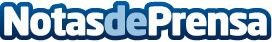 ONAK, con la ayuda de Audi Alzaga, logra que '11 de cada 10 dentistas' recomienden su dentífrico'Líder en fidelidad'. 'Ninguna otra marca de dentífrico consigue su nivel de adhesión'Datos de contacto:Iñaki CasasONAK Comunicación685751178Nota de prensa publicada en: https://www.notasdeprensa.es/onak-con-la-ayuda-de-audi-alzaga-logra-que-11 Categorias: Nacional Industria Farmacéutica Marketing País Vasco Emprendedores Consumo Sostenibilidad Odontología http://www.notasdeprensa.es